侯贤华教授简介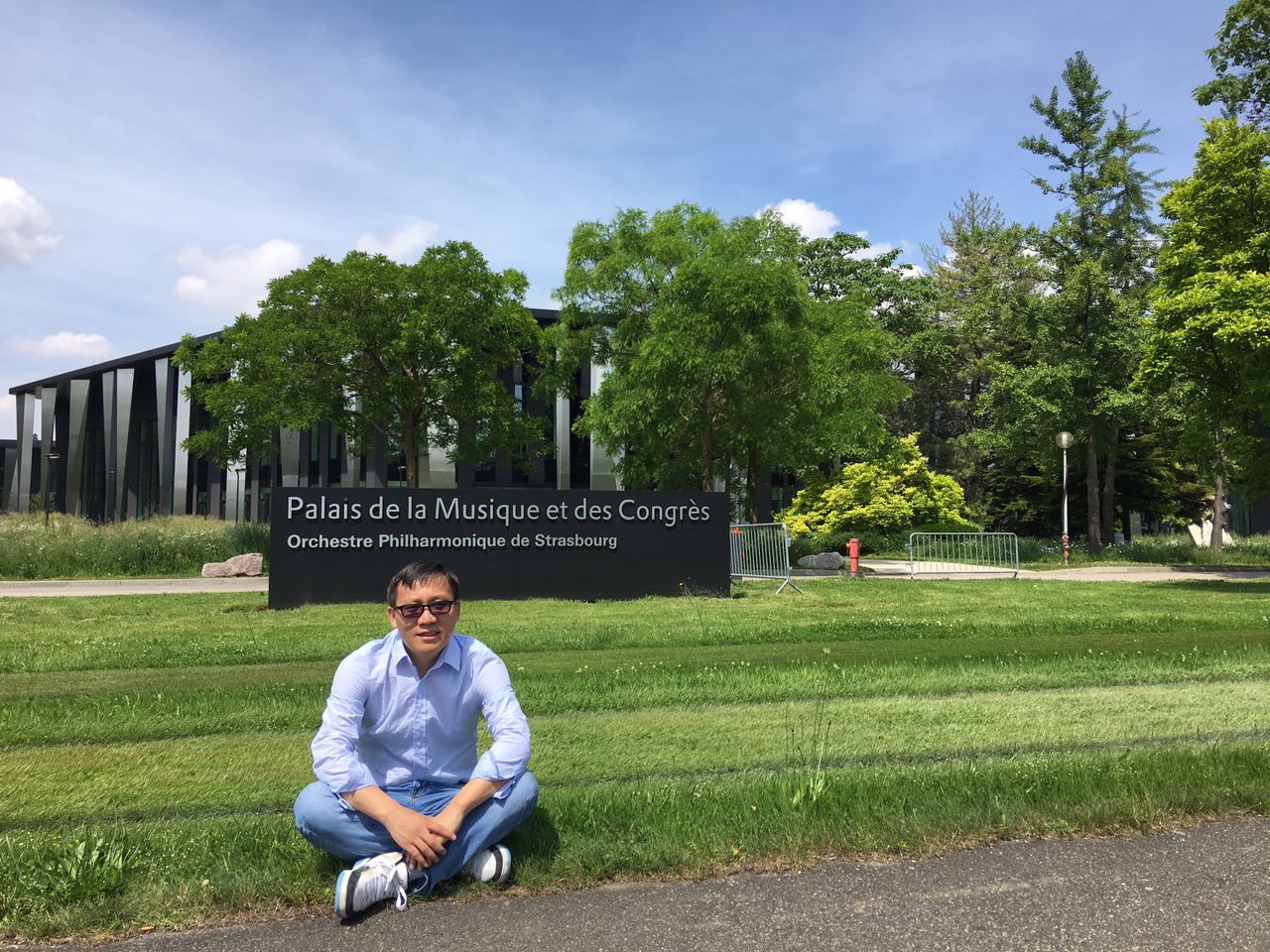 侯贤华, 博士，教授，博士生导师，华南师范大学材料物理系主任，广东省高效绿色能源与环保材料工程技术研究中心主任。2009年毕业于华南师范大学微电子与固体电子学专业获工学博士学位，2009-2011在华南师范大学/深圳贝特瑞新能源材料股份有限公司从事项目博士后研究工作，2011年底至今在华南师范大学工作，2016年晋升为教授，博士生导师。近年来主要从事电化学储能材料，纳米功能材料，污水处理材料的基础研究和锂离子电池电极材料的产业应用研究。基础研究方面，已在相关领域国际知名期刊J. Materials Chemistry A, J. Power Sources, Carbon，Nanoscale, Electrochemica Acta, New J. Chemistry,等发表论文60多篇；应用研究方面，已申请国内外发明专利20余件，授权11件，实现专利技术成果转化2件。承担有国家自然科学基金，NSFC-广东省联合基金(子课题负责人)，广东省新能源汽车重大科技专项(子课题负责人)，广东省粤港联合创新项目、广东省科技厅产学研项目，广州市科技计划项目，校企横向课题等各类项目10余项。招生方向：1、电子科学与技术-微电子学与固体电子学专业研究内容：高性能绿色电化学储能材料、污水处理材料2、物理学-凝聚态物理专业 研究方向：能源材料的设计与模拟计算    联系方式：houxianhua@m.scnu.edu.cn 